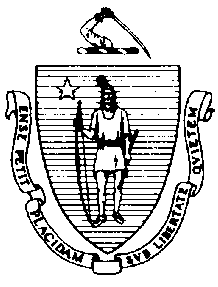 The Executive Office of Health and Human ServicesDepartment of Public HealthBureau of Environmental HealthCommunity Sanitation ProgramWest Telephone: 508-792-7880, ext. 2322Facsimile: 508-792-7706TTY: 508-835-9796Amy.M.Riordan@state.ma.usMay 15, 2014 Sean Medeiros, Acting SuperintendentMCI Re: Facility Inspection – MCI Dear Acting Superintendent Medeiros:In accordance with M.G.L. c. 111, §§ 5, 20, and 21, as well as Massachusetts Department of Public Health (Department) Regulations 105 CMR 451.000: Minimum Health and Sanitation Standards and Inspection Procedures for Correctional Facilities; 105 CMR 480.000: Storage and Disposal of Infectious or Physically Dangerous Medical or Biological Waste (State Sanitary Code, Chapter VIII); 105 CMR 590.000: Minimum Sanitation Standards for Food Establishments (State Sanitary Code Chapter X); the 1999 Food Code; and 105 CMR 205.000 Minimum Standards Governing Medical Records and the Conduct of Physical Examinations in Correctional Facilities; I conducted an inspection of MCI Norfolk on April 22, 23, 24, and 25, 2014 accompanied by Seargent Berksza, and Bharathi Patimalla-Dipali, of the Community Sanitation Program. Violations noted during the inspection are listed below including 612 repeat violations:HEALTH AND SAFETY VIOLATIONS(* indicates conditions documented on previous inspection reports)TOWERS5 Tower105 CMR 451.350*	Structural Maintenance: Ceiling damaged at plumbing stack105 CMR 451.350*	Structural Maintenance: Ceiling damaged105 CMR 451.353*	Interior Maintenance: Ceiling paint peeling105 CMR 451.353*	Interior Maintenance: Wet mop stored in bucketFC 4-602.12(B)	*		Cleaning of Equipment and Utensils; Frequency: Interior of microwave oven dirty105 CMR 451.141	Screens: Screens missing105 CMR 451.350	Structural Maintenance: Wall damaged under window 4 Tower105 CMR 451.350*	Structural Maintenance: Ceiling damaged at plumbing stack105 CMR 451.350*	Structural Maintenance: Wall damaged at sink105 CMR 451.350*	Structural Maintenance: Hole in ceiling 105 CMR 451.350*	Structural Maintenance: Ceiling damaged105 CMR 451.126*	Hot Water: Hot water temperature recorded at 1050FFC 4-602.12(B)	*		Cleaning of Equipment and Utensils; Frequency: Interior of microwave oven dirty3 Tower105 CMR 451.350*	Structural Maintenance: Ceiling damaged at plumbing stack105 CMR 451.350*	Structural Maintenance: Wall damaged behind toilet105 CMR 451.141	Screens: Screen damaged on door2 Tower105 CMR 451.350*	Structural Maintenance: Ceiling damaged at plumbing stack105 CMR 451.350*	Structural Maintenance: Ceiling damaged105 CMR 451.353*	Interior Maintenance: Ceiling paint peelingFC 4-602.12(B)	*		Cleaning of Equipment and Utensils; Frequency: Interior of microwave oven dirty105 CMR 451.353*	Interior Maintenance: Junction box uncovered at entrance1 Tower105 CMR 451.350*	Structural Maintenance: Ceiling damaged at plumbing stack105 CMR 451.126*	Hot Water: Hot water temperature recorded at 1050F105 CMR 451.350*	Structural Maintenance: Ceiling damagedVEHICLE TRAP105 CMR 451.353	Interior Maintenance: Missing electrical face plateBathroom   105 CMR 451.123	Maintenance: Floor tiles damaged105 CMR 451.123	Maintenance: Wall not properly finished 105 CMR 451.123	Maintenance: Ceiling fan not workingGATE HOUSE3rd FloorBathroom   105 CMR 451.123*	Maintenance: Ceiling paint flakingHallway105 CMR 451.353*	Interior Maintenance: Wall paint flaking105 CMR 451.353*	Interior Maintenance: Floor tiles damaged105 CMR 451.350*	Structural Maintenance: Wall damaged Room 303105 CMR 451.350*	Structural Maintenance: Wall damaged 105 CMR 451.350	Structural Maintenance: Hole in wall Room 304105 CMR 451.353*	Interior Maintenance: Ceiling paint peeling 105 CMR 451.350	Structural Maintenance: Window not secured105 CMR 451.353	Interior Maintenance: Floor damaged Room 305FC 4-602.12(B)	Cleaning of Equipment and Utensils; Frequency: Interior of microwave oven dirty2nd FloorDisciplinary Unit105 CMR 451.350*	Structural Maintenance: Wall damaged under window105 CMR 451.350*	Structural Maintenance: Wall damaged in copy roomFC 4-602.12(B)*	Cleaning of Equipment and Utensils; Frequency: Interior of microwave oven dirtyFC 4-903.11(A)(2)	Protection of Clean Items, Storing: Single-service items not protected from 	contamination, utensils left uncoveredHallway105 CMR 451.350	Structural Maintenance: Wall damaged   105 CMR 451.353	Interior Maintenance: Ceiling tiles missing   Women’s Bathroom 105 CMR 451.123*	Maintenance: Ceiling paint peeling Training Office	No Violations Noted1st FloorEntrance105 CMR 451.350*	Structural Maintenance: Door not weathertight105 CMR 451.353*	Interior Maintenance: Ceiling tiles dirty105 CMR 451.350*	Structural Maintenance: Windows cracked Female Bathroom  105 CMR 451.123	Maintenance: Wall tiles missing   105 CMR 451.123	Maintenance: Floor dirty  Male Bathroom 105 CMR 451.123*	Maintenance: Ceiling paint flaking  105 CMR 451.123	Maintenance: Floor dirty Inmate Transportation 105 CMR 451.351*	Handrails: Baluster not provided on both sides of stairsControl FC 4-602.12(B)*	Cleaning of Equipment and Utensils; Frequency: Interior of microwave oven dirtyFC 4-903.11(A)(2)	Protection of Clean Items, Storing: Single-service items not protected from 	contamination, items left uncoveredBathroom  105 CMR 451.123	Maintenance: Wall paint peeling Back Room  Bathroom  105 CMR 451.123	Maintenance: Wall paint peeling105 CMR 451.126	Hot Water: Hot water temperature recorded at 800FCell   105 CMR 451.353	Interior Maintenance: Wall paint peeling105 CMR 451.353	Interior Maintenance: Floor paint peeling TRAP	No Violations NotedVISITOR’S BUILDING
Visitor’s Area	No Violations NotedStaff Break Room	No Violations NotedVisitor’s Bathroom   105 CMR 451.353*	Interior Maintenance: Baseboard heat cover damaged 105 CMR 451.123	Maintenance: Ceiling vent dusty    Staff Bathroom   105 CMR 451.353*	Interior Maintenance: Baseboard heater cover missingInmate Bathroom   	No Violations NotedJanitor’s Closet  105 CMR 451.130	Plumbing: No backflow preventer on slop sinkS.M.U.105 CMR 451.320*	Cell Size: Inadequate floor space in all cells3rd FloorControl	No Violations NotedShowers105 CMR 451.126	Hot Water: Hot water temperature recorded at 640FHallway105 CMR 451.353*	Interior Maintenance: Radiator rusted at both ends of hallway105 CMR 451.353	Interior Maintenance: Ceiling paint bubblingStorage Room   	No Violations NotedInsulin Cage Room105 CMR 451.126*	Hot Water: Hot water temperature recorded at 800F105 CMR 451.353	Interior Maintenance: Radiator rustedCells	No Violations NotedBack Hallway105 CMR 451.350*	Structural Maintenance: Ceiling leaking105 CMR 451.350*	Structural Maintenance: Ceiling damaged105 CMR 451.350*	Structural Maintenance: Wall damaged 2nd Floor105 CMR 451.350*	Structural Maintenance: Window panes crackedStaff Break Room105 CMR 451.350*	Structural Maintenance: Windows damaged105 CMR 451.353*		Interior Maintenance: Missing ventilation covers105 CMR 451.103	Mattresses: Mattress damaged in cell # 209 and 217Supply Closet105 CMR 451.353*	Interior Maintenance: Missing light shields 105 CMR 451.353	Interior Maintenance: Wet mop stored in bucket105 CMR 451.350	Structural Maintenance: Wall damaged   Hallway105 CMR 451.350*	Structural Maintenance: Window panes cracked105 CMR 451.331*	Radiators and Heating Pipes: Pipes not properly insulated105 CMR 451.353*	Interior Maintenance: Ceiling paint peelingMedical Room   105 CMR 451.350*	Structural Maintenance: Window panes cracked105 CMR 451.353*	Interior Maintenance: Window paint peeling105 CMR 451.331	Radiators and Heating Pipes: Pipes not properly insulated105 CMR 451.353	Interior Maintenance: Sink peeling Large Bathroom   105 CMR 451.350*	Structural Maintenance: Window panes cracked105 CMR 451.123	Maintenance: Missing stopper at faucetSmall Bathroom  105 CMR 451.123	Maintenance: Ceiling vent dusty   Shower105 CMR 451.123	Maintenance: Wall paint peeling 105 CMR 451.123	Maintenance: Floor paint peeling 105 CMR 451.130	Hot Water: Shower water temperature recorded at 810FCells  	No Violations NotedInsulin Cage Room  105 CMR 451.331*	Radiators and Heating Pipes: Pipes not properly insulatedHolding Cell	No Violations Noted1st FloorShower105 CMR 451.123*	Maintenance: Soap scum on walls in showers105 CMR 451.123*	Maintenance: Wall tiles damaged105 CMR 451.123*	Maintenance: Missing floor drain cover105 CMR 451.123	Maintenance: Wall paint peeling Cells 105 CMR 451.350	Structural Maintenance: Wall damaged in cell # 117105 CMR 451.353	Interior Maintenance: Wall paint peeling in cell # 121Storage Room   105 CMR 451.126	Hot Water: Hot water temperature recorded at 870FLaw Library  105 CMR 451.353	Interior Maintenance: Uncovered junction boxLaundry Room  	No Violations NotedLunch Room   105 CMR 451.350*	Structural Maintenance: Window panes cracked105 CMR 451.141*	Screens: Screen damagedFC 4-903.11(A)(2)	Protection of Clean Items, Storing: Single-service items not protected from 	contamination, items left uncovered105 CMR 451.353	Interior Maintenance: Window sill paint peeling Strip Area105 CMR 451.350*	Structural Maintenance: Windows crackedVisits	No Violations NotedHallway 105 CMR 451.350*	Structural Maintenance: Window panes broken and missing 105 CMR 451.331	Radiators and Heating Pipes: Pipes not properly insulatedADMINISTRATION OFFICES 3rd FloorWomen’s Bathroom   105 CMR 451.130	Plumbing: Plumbing not maintained in good repair, hot water faucet loose  105 CMR 451.130	Plumbing: Plumbing not maintained in good repair, insufficient hot water pressure IPS	No Violations NotedRoom 300	No Violations NotedRoom 305FC 4-903.11(A)(2)	Protection of Clean Items, Storing: Single-service items not protected from 	contamination, items left uncovered2nd FloorWomen’s Bathroom  	No Violations NotedMen’s Bathroom   	No Violations NotedUtility Closet 210   	No Violations NotedBreak Room  	No Violations NotedRoom 202	No Violations NotedRoom 203	No Violations NotedRoom 204	No Violations NotedRoom 208	No Violations NotedRoom 210	No Violations Noted1st FloorWomen’s Bathroom   	No Violations NotedMen’s Bathroom   105 CMR 451.126	Hot Water: Hot water temperature recorded at 830FRoom 101	No Violations NotedRoom 105	No Violations NotedRoom 106	No Violations NotedRoom 107	No Violations NotedHolding Cell   105 CMR 451.353*	Interior Maintenance: Ceiling tiles missing Utility Closet 	No Violations NotedSupply (109 in Hall)105 CMR 451.130	Plumbing: Plumbing not maintained in good repair, missing drain cover Deputy’s Office	No Violations NotedSide Entrance  105 CMR 451.350*	Structural Maintenance: Door not weathertightCaptain’s Office105 CMR 451.350*	Structural Maintenance: Wall damaged H.S.U.105 CMR 451.320*	Cell Size: Inadequate floor space in all cells4th Floor105 CMR 451.350*	Structural Maintenance: Windows panes cracked105 CMR 451.350*	Structural Maintenance: Door not rodent and weathertight105 CMR 451.350*	Structural Maintenance: Wall damaged 3rd FloorRecords105 CMR 451.350	Structural Maintenance: Windows cracked  FC 4-602.12(B)	Cleaning of Equipment and Utensils; Frequency: Interior of microwave oven dirtyRoom 303 (Bathroom)	No Violations NotedHallway  	No Violations NotedRoom 301	No Violations NotedRoom 308	No Violations NotedRoom 310	Unable to Inspect – No Access Bathroom 321105 CMR 451.331*	Radiators and Heating Pipes: Pipes not properly insulatedRoom 320105 CMR 451.353	Interior Maintenance: Wet mop stored in bucket 105 CMR 451.353	Interior Maintenance: Missing light shieldsRoom 314	No Violations NotedRoom 315	No Violations Noted2nd FloorRoom 204105 CMR 451.353	Interior Maintenance: Wall paint peeling105 CMR 451.353	Interior Maintenance: Ceiling tiles missing   105 CMR 451.353	Interior Maintenance: Ceiling tiles damaged  105 CMR 451.350	Structural Maintenance: Window panes damaged Room 206	No Violations NotedRoom 208	No Violations NotedRoom 210	No Violations NotedRoom 216 (Bathroom)	No Violations NotedRoom 216A105 CMR 451.331	Radiators and Heating Pipes: Pipes not properly insulated105 CMR 451.353	Interior Maintenance: Louvers not closing properlyRoom 217105 CMR 451.353	Interior Maintenance: Radiator rusted Room 218105 CMR 451.353*	Interior Maintenance: Table damaged  Room 219105 CMR 451.353*	Interior Maintenance: Missing light shieldsRoom 220A	No Violations NotedRoom 220B	No Violations NotedBack Cells  	No Violations NotedBathroom 213	No Violations NotedLaundry Room   105 CMR 451.353*	Interior Maintenance: Radiator rusted   Hall Sink	No Violations NotedRoom 212 (Shower) 	Unable to Inspect – In UseStaff Bathroom 216A105 CMR 451.331*	Radiators and Heating Pipes: Pipes not properly insulatedWard105 CMR 451.350*	Structural Maintenance: Window panes cracked FC 4-501.114(A)	Maintenance and Operation; Equipment: Chlorine Sanitizer solution tested greater than recommended concentration in microwave area1st FloorRoom 125105 CMR 451.353*	Interior Maintenance: Wet mop stored in bucket105 CMR 451.353*	Interior Maintenance: Missing light shield 105 CMR 451.130	Plumbing: Plumbing not maintained in good repair, missing drain cover105 CMR 451.353	Interior Maintenance: Water stored in bucket Room 106105 CMR 451.353	Interior Maintenance: Ceiling tiles water stained Room 124 (Bathroom)105 CMR 451.130*	Plumbing: Plumbing not maintained in good repair, sink leaks105 CMR 451.126	Hot Water: Hot water temperature recorded at 800F105 CMR 451.123	Maintenance: Radiator rusted Insulin Room	No Violations NotedRoom 117 (Dentist’s Office)105 CMR 451.353	Interior Maintenance: Front of drawer damaged   Hallway	No Violations NotedRoom 119105 CMR 451.353*	Interior Maintenance: Missing light shieldsRoom 116  FC 4-602.12(B)	Cleaning of Equipment and Utensils; Frequency: Interior of microwave oven dirty105 CMR 451.350	Structural Maintenance: Window panes cracked Room 113105 CMR 451.353*		Interior Maintenance: Floor tiles damagedRoom 111 (NP Office Bathroom)  	Unable to Inspect – In UseNP Office105 CMR 451.350*	Structural Maintenance: Window panes crackedBasementB-05 A - Booking	No Violations NotedStaff Bathroom  105 CMR 451.331	Radiators and Heating Pipes: Pipes not properly insulatedHolding Area105 CMR 451.331*	Radiators and Heating Pipes: Pipes not properly insulated105 CMR 451.353	Interior Maintenance: Ceiling paint peeling Waiting Room   105 CMR 451.331	Radiators and Heating Pipes: Pipes not properly insulatedB-02	No Violations NotedB-05	No Violations NotedB-06105 CMR 451.350*	Structural Maintenance: Wall damaged105 CMR 451.353	Interior Maintenance: Light shields missing 105 CMR 451.353	Interior Maintenance: Mop stored in sink 105 CMR 451.353	Interior Maintenance: Unlabeled chemical bottleB-07	No Violations NotedX-Ray105 CMR 451.350	Structural Maintenance: Wall damaged  Dark Room   105 CMR 451.353*	Interior Maintenance: Chemicals stored on the groundB-03(A) Bathroom   105 CMR 451.130*	Plumbing: Plumbing not maintained in good repair, air gap missing from faucet 105 CMR 451.331*	Radiators and Heating Pipes: Pipes not properly insulated105 CMR 451.123*	Maintenance: Wall paint peeling 105 CMR 451.110(A)*	Hygiene Supplies at Toilet and Handwash Sink: No paper towels at handwash sinkCULINARY ARTSHallwayTraulsen Freezer	No Violations NotedBeverage Air FreezerFC 4-501.11(B)*	Maintenance and Operation, Equipment: Equipment components not maintained in a 	state of good repair, gaskets damagedInmate’s Bathroom (B-08)105 CMR 451.353*	Interior Maintenance: Missing light shieldsStaff Bathroom (B-01)	No Violations NotedDry Goods  	No Violations NotedB-09105 CMR 451.331*	Radiators and Heating Pipes: Pipes not properly insulatedB-10FC 6-501.11*	Maintenance and Operation; Repairing: Facility not in good repair, louvers don’t open completelyB-11	No Violations NotedB-12105 CMR 451.353	Interior Maintenance: Ceiling tiles missing Kitchen  FC 6-501.12(A)	Maintenance and Operation; Cleaning: Facility not cleaned properly, vent fan in dishwasher area dustyDining Room  	No Violations NotedSlop Sink in Hall  	No Violations NotedMAIN KITCHENSpice Room  FC 6-501.12(A)*	Maintenance and Operation; Cleaning: Facility not cleaned properly, rodent droppings observedDry StorageFC 3-304.12(A)*	Preventing Contamination from Utensils: Service utensils handle stored below the food and container lineFC 6-501.12(A)	Maintenance and Operation; Cleaning: Facility not cleaned properly, window fan dusty  FC 6-501.11*	Maintenance and Operation; Repairing: Facility not in good repair, louvers don’t close completelyChemical Closet	No Violations NotedInmate Bathroom  				Unable to Inspect – In UseDish Room   FC 6-201.11*	Design, Construction and Installation: Floor not easily cleanable, floor damaged near 3-bay sink105 CMR 451.130	Plumbing: Plumbing not maintained in good repair, pipe leaking at 3-bay sinkFC 6-201.16(A)*	Design, Construction, and Installation; Cleanability: Wall covering not easily 	cleanable, wall damaged FC 4-901.11(A)*	Protection of Clean Items, Drying: Clean and sanitized trays not allowed to air dry fullyFC 6-201.16(A)*	Design, Construction, and Installation; Cleanability: Wall covering not easily 	cleanable, cover coating the ventilation system damaged FC 5-205.15(B)*	Plumbing System, Operations and Maintenance: Plumbing system not maintained in 	good repair, sink leakingFC 6-501.12(A)*	Maintenance and Operation; Cleaning: Facility not cleaned properly, a lot of standing water on the floor  Diet Kitchen   FC 4-501.11(A)*	Maintenance and Operation, Equipment: Equipment not maintained in a state of good 	repair, Hallal warmer damaged   FC 4-501.11(B)	Maintenance and Operation, Equipment: Equipment components not maintained in a 	state of good repair, gaskets damaged on Hallal warmerFC 6-201.11*	Design, Construction and Installation: Floor not easily cleanable, floor damaged  FC 3-305.11(A)(2)*	Preventing Contamination from Premises: Food exposed to dust, fans dustyFC 6-501.114(A)*	Maintenance and Operations; Maintaining Premises: Nonfunctional equipment not 	repaired or removed from premises, Blodgett warmers brokenFC 4-501.11(B)	Maintenance and Operation, Equipment: Equipment components not maintained in a 	state of good repair, gaskets damaged on Victory warmer # 3 and 4Break Area	No Violations NotedOfficer’s Station FC 6-501.114(A)	Maintenance and Operations; Maintaining Premises: Nonfunctional equipment not 	repaired or removed from premises, freezer is broken  Staff Bathroom (Inside Officer’s Station)105 CMR 451.123*		Maintenance: Wall damaged 105 CMR 451.353		Interior Maintenance: Louvers not closing properlyKettle AreaFC 6-201.16(A)*	Design, Construction, and Installation; Cleanability: Wall covering not easily 	cleanable, paint peeling FC 6-201.16(A)*	Design, Construction, and Installation; Cleanability: Wall and ceiling covering not easily cleanable, skylight wall paint peeling  FC 5-205.15(B)*	Plumbing System, Operations and Maintenance: Plumbing system not maintained in good repair, kettle # 2 faucet leaks FC 6-501.12(A)*	Maintenance and Operation; Cleaning: Facility not cleaned properly, a lot of standing water on the floor  FC 6-501.12(A)			Maintenance and Operation; Cleaning: Facility not cleaned properly, wall dirty FC 4-501.11(B)	Maintenance and Operation, Equipment: Equipment components not maintained in a 	state of good repair, gaskets damaged on Victory warmer Baking AreaFC 5-205.15(B)*	Plumbing System, Operations and Maintenance: Plumbing system not maintained in good repair, faucets leak FC 4-501.11(B)	Maintenance and Operation, Equipment: Equipment components not maintained in a 	state of good repair, gaskets damaged in Victory warmer # 1 and 2FC 6-201.16(A)	Design, Construction, and Installation; Cleanability: Wall covering not easily 	cleanable, wall paint peeling behind warmersFC 6-501.12(A)			Maintenance and Operation; Cleaning: Facility not cleaned properly, fan dusty Prep AreaFC 3-304.14(B)(2)	Preventing Contamination from Linens: Wet cloth not stored in sanitizer bucketCooler 1 (Carts)	No Violations NotedCooler 2 (Produce)	No Violations NotedHallway105 CMR 451.350*	Structural Maintenance: Door not weathertightMop Closet 105 CMR 451.353*	Interior Maintenance: Floor damaged  Butcher ShopFC 6-201.11*	Design, Construction and Installation: Floor not easily cleanable, floor damaged 105 CMR 451.331	Radiators and Heating Pipes: Pipes not properly insulatedFC 6-501.12(A)	Maintenance and Operation; Cleaning: Facility not cleaned properly, handwash sink dirty FC 6-501.16	Maintenance and Operation; Cleaning: Wet mop stored in bucketSUPPLYOffice	No Violations NotedLoading Dock	No Violations NotedInmate Bathroom  	No Violations NotedEgg Room (Cooler 2)	No Violations NotedCooler 1 FC 6-201.16(A)*	Design, Construction, and Installation; Cleanability: Wall covering not easily 	cleanable, wall damaged Freezer 1 FC 3-305.11(A)(3)	Preventing Contamination from Premises: Food stored in an inappropriate location, 	food stored less than 6 inches from the floorFreezer 2FC 6-501.12(A)	Maintenance and Operation; Cleaning: Facility not cleaned properly, ice build-up on floorCompressor Room   105 CMR 451.353	Interior Maintenance: Wet mop stored in bucket2nd Floor Office 	No Violations NotedEast Side105 CMR 451.331*	Radiators and Heating Pipes: Pipes not properly insulatedBathroom   	No Violations NotedWest Side 	No Violations Noted3rd FloorBathroom	No Violations NotedEast Side105 CMR 451.350*	Structural Maintenance: Ceiling cracking105 CMR 451.350*	Structural Maintenance: Window panes cracked105 CMR 451.331	Radiators and Heating Pipes: Pipes not properly insulated105 CMR 451.353	Interior Maintenance: Wall paint peeling West Side105 CMR 451.350*	Structural Maintenance: Wall damaged SOUTH YARD HOUSING UNIT	Not Inspected – Not in Use  O.I.C. BUILDING2nd FloorMen’s Bathroom	No Violations NotedWomen’s Bathroom	No Violations NotedTeacher’s Room   FC 4-903.11(A)(2)* 		Protection of Clean Items, Storing: Single-service items uncovered and not protected 				from contaminationHallway	No Violations NotedRoom 211	No Violations NotedRoom 209 (Supply)	Unable to Inspect – Locked     Room 202 and 203105 CMR 451.353	Interior Maintenance: Ceiling tiles missing  1st FloorBack Door105 CMR 451.350*	Structural Maintenance: Door not rodent and weathertightStaff Bathroom (Across From Inmate Bathroom)105 CMR 451.110(A)*	Hygiene Supplies at Toilet and Handwash Sink: No paper towels at handwash sink105 CMR 451.353*	Interior Maintenance: Missing light shieldInmate Bathroom  105 CMR 451.123*	Maintenance: One sink out-of-order105 CMR 451.123	Maintenance: Floor damaged Janitor’s Closet  	No Violations NotedOfficer’s Break AreaFC 4-501.11(B)*	Maintenance and Operation, Equipment: Equipment components not maintained in a state of good repair, freezer and refrigerator gaskets damaged FC 4-601.11(A)*	Cleaning of Equipment and Utensils, Objective: Food contact surface dirty, interior top portion of coffee maker is dirty Staff Bathroom (Inside Break Area, Room 101D) 	No Violations NotedLibrary 	No Violations NotedSupply Closet  	No Violations NotedLaw Library 105 CMR 451.353*	Interior Maintenance: Floor damaged VOC EDUCATION BUILDING 105 CMR 451.350	Structural Maintenance: Door not weathertight2nd FloorInmate Bathroom  105 CMR 451.123*	Maintenance: Drain in urinal not secured105 CMR 451.130	Plumbing: No backflow preventer on sinkEHSO Office	No Violations NotedRoom 207	No Violations NotedRoom 202105 CMR 451.353	Interior Maintenance: Ceiling paint peeling   Room 205105 CMR 451.350	Structural Maintenance: Wall damaged    Room 212	No Violations Noted1st Floor Staff Bathroom   105 CMR 451.121(B)*	Privacy: Separate toilet facilities not provided for male and female staff105 CMR 451.123*	Maintenance: Drain cover missing at urinal105 CMR 451.123	Maintenance: Radiator rusted105 CMR 451.123	Maintenance: Ceiling paint peelingInmate Bathroom   	No Violations NotedHallway	No Violations NotedInmate Bathroom Area	No Violations NotedBarber Shop	No Violations NotedBack Hallway105 CMR 451.331	Radiators and Heating Pipes: Pipes not properly insulatedRoom 104105 CMR 451.353	Interior Maintenance: Ceiling paint peeling Basement Laundry 105 CMR 451.350*	Structural Maintenance: Door not weathertight105 CMR 451.353	Interior Maintenance: One washer broken   Bathroom  	No Violations NotedMAINTENANCE BUILDING3rd Floor Storage105 CMR 451.350*	Structural Maintenance: Window panes cracked105 CMR 451.350	Structural Maintenance: Window panes missing   105 CMR 451.353	Interior Maintenance: Wet mop stored in bucketOffice	No Violations NotedBathroom  105 CMR 451.110(A)	Hygiene Supplies at Toilet and Handwash Sink: No paper towels at handwash sink 2nd FloorMale Staff Bathroom (203)  105 CMR 451.123*	Maintenance: Floor damaged at urinal Female Staff Bathroom (201)  	No Violations NotedOfficeFC 4-602.12(B)	Cleaning of Equipment and Utensils; Frequency: Interior of microwave oven dirtyCarpentry Shop105 CMR 451.350*	Structural Maintenance: Door not rodent and weathertight1st Floor105 CMR 451.350*	Structural Maintenance: Main door not weathertightCANTEEN Staff Bathroom   	No Violations NotedStaff Office	No Violations NotedKitchenette	No Violations NotedMain Area105 CMR 451.350*	Structural Maintenance: Doors not rodent and weathertight105 CMR 451.353*	Interior Maintenance: Ceiling tiles water damaged105 CMR 451.331	Radiators and Heating Pipes: Pipes not properly insulated105 CMR 451.353	Interior Maintenance: Ceiling tiles missing   Inmate Bathroom   105 CMR 451.353	Interior Maintenance: Ceiling tiles water damaged  Freezers	No Violations NotedJanitor’s Closet105 CMR 451.353*	Interior Maintenance: Missing light shieldsC.S.D. BUILDING105 CMR 451.350*	Structural Maintenance: Door not weathertightCouncil Room  	No Violations NotedAuditorium105 CMR 451.353*	Interior Maintenance: Ceiling water stained and damagedChemical Closet	No Violations NotedCSD-08 (Staff Bathroom)105 CMR 451.130*	Plumbing: No backflow preventer on slop sink105 CMR 451.110(B)*	Hygiene Supplies at Toilet and Handwash Sink: No waste receptacle at handwash sink105 CMR 451.353*	Interior Maintenance: Missing light shields Room 104	No Violations NotedMuslim Room  FC 4-602.12(B)	Cleaning of Equipment and Utensils; Frequency: Interior of microwave oven dirtyChapel Instrument Room	No Violations NotedInmate Bathroom 100B105 CMR 451.350*	Structural Maintenance: Window panes cracked105 CMR 451.123*	Maintenance: Wall paint peeling 105 CMR 451.110(A)*	Hygiene Supplies at Toilet and Handwash Sink: No paper towels at handwash sink 105 CMR 451.110(A)	Hygiene Supplies at Toilet and Handwash Sink: No soap at handwash sink 105 CMR 451.141	Screens: Screen damaged105 CMR 451.123	Maintenance: Urinal dirty Slop Sink (5)105 CMR 451.130	Plumbing: Plumbing not maintained in good repair, sink leaks105 CMR 451.130	Plumbing: Plumbing not maintained in good repair, missing drain cover CSD 06 (Staff Bathroom)  105 CMR 451.123	Maintenance: Floor paint peeling 105 CMR 451.123	Maintenance: Soap dispenser brokenCSD 08 (Staff Bathroom)105 CMR 451.130	Plumbing: Plumbing not maintained in good repair, insufficient cold water pressure105 CMR 451.130	Plumbing: Plumbing not maintained in good repair, no hot water pressure Inmate Bathroom (Battle Room) 105 CMR 451.331*	Radiators and Heating Pipes: Pipes not properly insulated105 CMR 451.123:	Maintenance: Ceiling paint peeling105 CMR 451.123	Maintenance: Generally dirty 105 CMR 451.110(A)	Hygiene Supplies at Toilet and Handwash Sink: No soap at handwash sink 105 CMR 451.110(A)	Hygiene Supplies at Toilet and Handwash Sink: No paper towels at handwash sink Battle Room  105 CMR 451.331*	Radiators and Heating Pipes: Pipes not properly insulatedUtility Cage105 CMR 451.353*	Interior Maintenance: Wet mop stored in bucket105 CMR 451.331*	Radiators and Heating Pipes: Pipes not properly insulatedUrine Room   105 CMR 451.353*	Interior Maintenance: Wall paint peeling105 CMR 451.353*	Interior Maintenance: Missing light shield105 CMR 451.331*	Radiators and Heating Pipes: Pipes not properly insulated105 CMR 451.350*	Structural Maintenance: Window sill damaged 105 CMR 451.350	Structural Maintenance: Window sill rottedINDUSTRIES BUILDING3rd FloorBinder Shop105 CMR 451.350*	Structural Maintenance: Window panes crackedOffice	No Violations NotedInmate Bathroom   105 CMR 451.123	Maintenance: Wall fan dusty Upholstery Shop105 CMR 451.350*	Structural Maintenance: Window panes crackedStaff Bathroom 105 CMR 451.123	Maintenance: Wall unfinished, holes in wall Inmate Bathroom   	No Violations NotedInmate Bathroom  105 CMR 451.123*	Maintenance: Wall fan dusty 105 CMR 451.331	Radiators and Heating Pipes: Pipes not properly insulatedEast Stairway	No Violations NotedJanitor’s Closet (East Side)105 CMR 451.123		Maintenance: Light shield missing105 CMR 451.130	Plumbing: Plumbing not maintained in good repair, sink fixture was loose   2nd FloorMetal 2Office 	No Violations NotedJanitor’s Closet  105 CMR 451.353	Interior Maintenance: Light shield missing Inmate Bathroom   105 CMR 451.130*	Plumbing: Plumbing not maintained in good repair, bubbler broken 105 CMR 451.130	Plumbing: Plumbing not maintained in good repair, sink leaking Clothing Shop Office 	No Violations NotedInmate Bathroom (South End)105 CMR 451.123*	Maintenance: Wall fan dusty 105 CMR 451.353	Interior Maintenance: Unlabeled chemical bottleJanitor’s Closet (South End)105 CMR 451.353	Interior Maintenance: Light shield missing Staff Bathroom (North End)   	No Violations NotedOffice (North Side)	No Violations NotedInmate Bathroom (North End)105 CMR 451.130	Plumbing: Plumbing not maintained in good repair, sink leaking 1st FloorJanitor’s Closet 	No Violations NotedOffice  	No Violations NotedMattress Room  	No Violations NotedStaff Bathroom  	No Violations NotedJanitorial Shop105 CMR 451.350*	Structural Maintenance: Windows brokenStaff Break Area	No Violations NotedChemical Closet (Hall)105 CMR 451.353	Interior Maintenance: Wet mop stored in bucketMetal 1105 CMR 451.353*	Interior Maintenance: Wet mop stored in bucket105 CMR 451.350*	Structural Maintenance: Door not weathertight105 CMR 451.331*	Radiators and Heating Pipes: Pipes not properly insulatedInmate Bathroom (In Metal 1)   	No Violations NotedOffice (In Metal 1)	No Violations NotedGYM
105 CMR 451.350*	Structural Maintenance: Doors not weathertightBasketball Court105 CMR 451.353*	Interior Maintenance: Ceiling paint peeling 105 CMR 451.350	Structural Maintenance: Roof leaksHandball Court	No Violations NotedWeight Room  	No Violations NotedToxic Closet105 CMR 451.130	Plumbing: Plumbing not maintained in good repair, missing drain cover  105 CMR 451.353	Interior Maintenance: Wet mop stored in bucketGame Room   105 CMR 451.353*	Interior Maintenance: Ceiling tiles water damageWomen’s Staff Bathroom   105 CMR 451.123	Maintenance: Ceiling vent dusty   Men’s Staff Bathroom   105 CMR 451.123	Maintenance: Soap scum in shower # 1Janitor’s Closet  	No Violations NotedStaff Break Room	No Violations NotedInmate Bathroom   105 CMR 451.123	Maintenance: Partitions rusted Visitor’s Showers105 CMR 451.121(A)*	Privacy: No privacy partition between showers105 CMR 451.123*	Maintenance: Ceiling ventilation grille dusty Music Room   	No Violations NotedControl 	No Violations NotedPROBATION UNIT105 CMR 451.320*	Cell Size: Inadequate floor space ControlFC 4-602.12(B)	Cleaning of Equipment and Utensils; Frequency: Interior of microwave oven dirty105 CMR 451.350	Structural Maintenance: Door not weathertightBathroom 	No Violations NotedProbation 1Cleaning Supply Case	No Violations NotedSlop Sink 105 CMR 451.130*	Plumbing: Plumbing not maintained in good repair, no hot water  105 CMR 451.130	Plumbing: No backflow preventer on slop sinkDorm Area105 CMR 451.350	Structural Maintenance: Ceiling leaking at bed # 31Bathroom  105 CMR 451.123*	Maintenance: Partitions rusted at toilets105 CMR 451.123*	Maintenance: Flush buttons rusted at urinals and toilets105 CMR 451.123	Maintenance: Standing water observed on the floor  105 CMR 451.130	Plumbing: Plumbing not maintained in good repair, sink # 6 clogged105 CMR 451.130*	Plumbing: Plumbing not maintained in good repair, no cold water at sink # 1 105 CMR 451.130	Plumbing: Plumbing not maintained in good repair, no cold water at sink # 3 and 5Shower105 CMR 451.123*	Maintenance: Soap scum on walls in shower # 1, 2, 3, and 4105 CMR 451.140*	Adequate Ventilation: Inadequate ventilation, exhaust louver not opening properly105 CMR 451.123*	Maintenance: Shower # 2 and 7 missing dial 105 CMR 451.123*	Maintenance: Ventilation grille and fan dusty105 CMR 451.123	Maintenance: Shower walls damaged at partitions105 CMR 451.123	Maintenance: Shower # 2 and 7 damaged 105 CMR 451.130	Plumbing: Plumbing not maintained in good repair, drain cover loose in shower # 7105 CMR 451.353	Interior Maintenance: Electrical cord frayed 105 CMR 451.123	Maintenance: Ceiling paint peeling in hallway Kitchen AreaFC 4-501.11(B)	Maintenance and Operation, Equipment: Equipment components not maintained in a state of good repair, refrigerator gaskets damaged 105 CMR 451.110(B)*	Hygiene Supplies at Toilet and Handwash Sink: No soap at handwash sink105 CMR 451.353	Interior Maintenance: Floor tiles damaged   FC 4-901.11(A)	Protection of Clean Items, Drying: Clean and sanitized utensils/trays not allowed to air dry fullyProbation 2105 CMR 451.350*	Structural Maintenance: Door not weathertightCleaning Supply Case	No Violations NotedSlop Sink 105 CMR 451.130*	Plumbing: Plumbing not maintained in good repair, no hot water  Dorm Area105 CMR 451.353	Interior Maintenance: Ceiling tiles loose at bed # 49Shower105 CMR 451.123	Maintenance: Soap scum in shower # 1-7105 CMR 451.140*	Adequate Ventilation: Inadequate ventilation, exhaust fan dustyBathroom   105 CMR 451.130	Plumbing: Plumbing not maintained in good repair, no cold water at sink # 3105 CMR 451.130	Plumbing: Plumbing not maintained in good repair, no hot water at sink # 4 and 7Kitchen AreaFC 4-903.11(A)(2)	Protection of Clean Items, Storing: Single-service items not protected from 	contamination, utensils left uncoveredFC 4-901.11(A)	Protection of Clean Items, Drying: Clean and sanitized utensils/trays not allowed to air dry fully105 CMR 451.110(A)	Hygiene Supplies at Toilet and Handwash Sink: No paper towels at handwash sinkUNIT 1-1105 CMR 451.320*	Cell Size: Inadequate floor space in all cells105 CMR 451.350*	Structural Maintenance: Door not weathertight3rd FloorBathroom  105 CMR 451.123	Maintenance: Soap scum on walls in shower # 1 and 2Slop Sink105 CMR 451.353	Interior Maintenance: Light shield missing 105 CMR 451.130	Plumbing: Plumbing not maintained in good repair, missing drain cover in sink Cells 105 CMR 451.140	Adequate Ventilation: Inadequate ventilation, ventilation grille blocked in cell # 322105 CMR 451.353*	Interior Maintenance: Wall paint peeling in cell # 313, 316, and 319105 CMR 451.353	Interior Maintenance: Wall paint peeling in cell # 309 Hallway	No Violations Noted2nd FloorBathroom  	Unable to Inspect - In Use Slop Sink105 CMR 451.353*	Interior Maintenance: Light shield missing  Cells105 CMR 451.350*	Structural Maintenance: Ceiling damaged in cell # 212 and 216105 CMR 451.350	Structural Maintenance: Ceiling damaged in cell # 221105 CMR 451.353	Interior Maintenance: Wall paint peeling around toilet in cell # 215Hallway105 CMR 451.353*	Interior Maintenance: Hall ventilation grille dusty 1st FloorHousemen Bathroom  105 CMR 451.123*	Maintenance: Soap scum on walls in shower105 CMR 451.353*	Interior Maintenance: Light shield missing 105 CMR 451.123*	Maintenance: Window ventilation fan dusty 105 CMR 451.123*	Maintenance: Ceiling paint peeling Slop Sink105 CMR 451.353	Interior Maintenance: Ceiling vent dusty Cells	No Violations NotedBathroom (in # 107)105 CMR 451.123	Maintenance: Soap scum on walls in showerKitchen  FC 6-101.11(A)(1)*	Materials for Construction and Repairs: Surface not easily cleanable, wall behind heater damagedFC 3-302.12*	Preventing Food and Ingredient Contamination: Unlabeled food containers, spices unlabeledFC 6-201.11	Design, Construction and Installation: Floor not easily cleanable, tiles damaged   Dining Area105 CMR 451.350*	Structural Maintenance: Window panes cracked   Basement105 CMR 451.353	Interior Maintenance: Wet mop stored in bucket105 CMR 451.353	Interior Maintenance: Unlabeled chemical bottleUNIT 1-2105 CMR 451.320*	Cell Size: Inadequate floor space in all cells105 CMR 451.350*	Structural Maintenance: Door not weathertight3rd FloorBathroom  105 CMR 451.123	Maintenance: Ventilation grille painted over 105 CMR 451.123	Maintenance: Sink rusted 105 CMR 451.123	Maintenance: Mold on ceiling 105 CMR 451.123	Maintenance: Wall damaged under sinks 105 CMR 451.353	Interior Maintenance: Wet mop stored in bucketSlop Sink105 CMR 451.353*	Interior Maintenance: Missing light 105 CMR 451.350*	Structural Maintenance: Wall damaged Cells105 CMR 451.353	Interior Maintenance: Wall paint peeling in cell # 322105 CMR 451.353*	Interior Maintenance: Wall bubbling in cell # 321105 CMR 451.353	Interior Maintenance: Floor damaged in cell # 2321Hallway105 CMR 451.353	Interior Maintenance: Hall ventilation grille dusty 2nd FloorBathroom  105 CMR 451.123*	Maintenance: Soap scum on walls in shower # 1 and 2105 CMR 451.123*	Maintenance: Ventilation fan dusty 105 CMR 451.123*	Maintenance: Floor damaged in shower # 1 and 2105 CMR 451.353	Interior Maintenance: Wet mop stored in bucketSlop Sink 105 CMR 451.353	Interior Maintenance: Wall damaged Hallway 105 CMR 451.353*	Interior Maintenance: Hall ventilation grille dusty Cells105 CMR 451.350	Structural Maintenance: Ceiling damaged in cell # 212105 CMR 451.350	Structural Maintenance: Ceiling damaged in cell # 206, 209, and 220105 CMR 451.353	Interior Maintenance: Wall paint peeling in cell # 2221st FloorHousemen Bathroom  105 CMR 451.123*	Maintenance: Soap scum on walls in shower105 CMR 451.353	Interior Maintenance: Unlabeled chemical bottle105 CMR 451.117*	Toilet Fixtures: Urinal stainedSlop Sink105 CMR 451.331*	Radiators and Heating Pipes: Pipes not properly insulatedCells  	No Violations NotedBathroom (in CPO Office)	No Violations NotedKitchen   FC 6-201.11			Floors, Walls and Ceilings: Walls not easily cleanable, wall damaged FC 3-302.12	Preventing Food and Ingredient Contamination: Unlabeled food containersFC 6-201.11	Design, Construction and Installation: Floor not easily cleanable, floor tiles damaged Dining AreaFC 4-501.11(B)*	Maintenance and Operation, Equipment: Equipment components not maintained in a state of good repair, louvers not closing properlyFC 6-202.11(A)			Design, Construction, and Installation; Functionality: Light bulbs not shatter-resistant 				or protected by light shieldsFC 6-201.16(A)			Design, Construction, and Installation; Cleanability: Wall covering not easily 					cleanableBasement105 CMR 451.350*	Structural Maintenance: Wall damaged 105 CMR 451.353*	Interior Maintenance: Missing light shields    105 CMR 451.353*	Interior Maintenance: Unlabeled chemical bottle105 CMR 451.130	Plumbing: Plumbing not maintained in good repair, sink leaking UNIT 1-3105 CMR 451.320*	Cell Size: Inadequate floor space in all cells105 CMR 451.350*	Structural Maintenance: Door not weathertight3rd FloorBathroom   	Unable to Inspect – In Use Slop Sink 105 CMR 451.123		Maintenance: Light shield missingCells105 CMR 451.353	Interior Maintenance: Wall paint peeling in cell # 309105 CMR 451.102	Pillows and Linens: Linens damaged in cell # 302Hallway105 CMR 451.353*	Interior Maintenance: Hall ventilation grille dusty2nd FloorBathroom   105 CMR 451.123*	Maintenance: Soap scum on walls in shower # 1 and 2105 CMR 451.331*	Radiators and Heating Pipes: Pipes not properly insulated105 CMR 451.123	Maintenance: Urinal stained 105 CMR 451.123	Maintenance: Area around sinks damaged Cells105 CMR 451.103	Mattresses: Mattress damaged in cell # 211105 CMR 451.353	Interior Maintenance: Ceiling paint peeling in cell # 218Hallway105 CMR 451.353*	Interior Maintenance: Hall ventilation grille dusty 1st FloorHousemen Bathroom  105 CMR 451.123*	Maintenance: Soap scum on walls in shower 105 CMR 451.123*	Maintenance: Wall ventilation fan dusty  105 CMR 451.123*	Maintenance: Floor paint peeling in shower105 CMR 451.123	Maintenance: Floor damaged near toilet  Slop Sink 	No Violations NotedCells	No Violations NotedBathroom (in # 106)    	Unable to Inspect – In UseKitchen   FC 3-305.11(A)(2)	Preventing Contamination from Premises: Food exposed to dust, wall fan dusty   Dining Area105 CMR 451.331	Radiators and Heating Pipes: Pipes not properly insulatedFC 4-501.11(B)	Maintenance and Operation, Equipment: Equipment components not maintained in a 	state of good repair, freezer gaskets damaged  Basement105 CMR 451.353	Interior Maintenance: Unlabeled chemical bottle105 CMR 451.353	Interior Maintenance: Wet mop stored in bucketUNIT 2-1105 CMR 451.320*	Cell Size: Inadequate floor space in all cells105 CMR 451.350*	Structural Maintenance: Door not weathertight3rd FloorBathroom  105 CMR 451.123*	Maintenance: Soap scum on walls in shower105 CMR 451.123*	Maintenance: Wall paint peeling105 CMR 451.123*	Maintenance: Floor damaged105 CMR 451.123*	Maintenance: Wall damaged Cells105 CMR 451.350	Structural Maintenance: Missing window in cell # 307105 CMR 451.353	Interior Maintenance: Wall damaged in cell # 324105 CMR 451.353	Interior Maintenance: Ceiling paint peeling in cell # 3042nd FloorBathroom  105 CMR 451.123*	Maintenance: Soap scum on walls in shower105 CMR 451.123*	Maintenance: Wall damaged105 CMR 451.123*	Maintenance: Floor damaged 105 CMR 451.123*	Maintenance: Shower walls paint peeling 105 CMR 451.123*	Maintenance: Wall ventilation fan dusty 105 CMR 451.140*	Adequate Ventilation: Inadequate ventilation, Louvers not opening properlyCells105 CMR 451.353	Interior Maintenance: Wall paint peeling in cell # 201 and 2141st FloorBathroom  105 CMR 451.123*	Maintenance: Floor damaged105 CMR 451.123*	Maintenance: Wall paint flaking in shower105 CMR 451.123*	Maintenance: Wall ventilation fan dusty 105 CMR 451.140*	Adequate Ventilation: Inadequate ventilation, louvers not opening properlyCPO Office	No Violations NotedBathroom (in CPO Office)105 CMR 451.123	Maintenance: Radiator rusted  Cells	No Violations NotedKitchen   FC 6-201.11*	Floors, Walls and Ceilings: Walls not easily cleanable, paint peeling FC 6-201.11	Floors, Walls and Ceilings: Floor not easily cleanable, tiles missing  FC 4-501.11(A)			Maintenance and Operation, Equipment: Equipment not maintained in a state of good 				repair, counter top damaged   Dining Area105 CMR 451.331*	Radiators and Heating Pipes: Pipes not properly insulatedFC 3-305.11(A)(2)*	Preventing Contamination from Premises: Food exposed to dust, fans in window dusty   Basement105 CMR 451.353*	Interior Maintenance: Wet mop stored in bucket105 CMR 451.130*	Plumbing: Plumbing not maintained in good repair, pipe leaking  105 CMR 451.123		Maintenance: Light shield missingUNIT 2-2105 CMR 451.320*	Cell Size: Inadequate floor space in all cells105 CMR 451.350*	Structural Maintenance: Door not weathertight3rd Floor Bathroom   105 CMR 451.123*	Maintenance: Soap scum on walls in shower # 1 and 2105 CMR 451.123*	Maintenance: Wall paint peeling 105 CMR 451.123	Maintenance: Radiator rusted  Cells	No Violations NotedSlop Sink 	No Violations Noted2nd FloorBathroom  105 CMR 451.123*	Maintenance: Soap scum on walls in shower # 1-3105 CMR 451.123*	Maintenance: Paint peeling105 CMR 451.123*	Maintenance: Floor damaged105 CMR 451.123*	Maintenance: Wall paint peeling Cells105 CMR 451.350*	Structural Maintenance: Ceiling damaged in cell # 221 and 224105 CMR 451.353	Interior Maintenance: Ceiling paint peeling in cell # 211105 CMR 451.353	Interior Maintenance: Ceiling paint peeling outside of cell # 2051st FloorHousemen Bathroom  105 CMR 451.123*	Maintenance: Soap scum on walls in shower105 CMR 451.123*	Maintenance: Wall paint peeling 105 CMR 451.353*	Interior Maintenance: Missing light shields Cells 105 CMR 451.350	Structural Maintenance: Ceiling damaged in cell # 105Rec Room	No Violations NotedKitchen   FC 6-201.11	Design, Construction and Installation: Floor not easily cleanable, floor damaged  FC 4-501.114(A)	Maintenance and Operation; Equipment: Chlorine Sanitizer solution tested less than 	recommended concentrationDining Area	No Violations NotedBasement105 CMR 451.331*	Radiators and Heating Pipes: Pipes not properly insulated105 CMR 451.353*	Interior Maintenance: Missing light shield in utility closet105 CMR 451.353*	Interior Maintenance: Dryer vent stuffed with a ragUNIT 2-3105 CMR 451.320*	Cell Size: Inadequate floor space in all cells105 CMR 451.350*	Structural Maintenance: Door not weathertight3rd FloorBathroom  105 CMR 451.123*	Maintenance: Soap scum on walls in shower # 1 and 2 105 CMR 451.123*	Maintenance: Paint peeling in shower # 1 and 2105 CMR 451.123*	Maintenance: Shower walls crackedCells105 CMR 451.353	Interior Maintenance: Wall paint peeling in cell # 301105 CMR 451.350	Structural Maintenance: Wall damaged in cell # 3232nd FloorBathroom   105 CMR 451.331*	Radiators and Heating Pipes: Pipes not properly insulated105 CMR 451.123*	Maintenance: Paint peeling105 CMR 451.123*	Maintenance: Floor damaged 105 CMR 451.123*	Maintenance: Wall damaged 105 CMR 451.123	Maintenance: Radiator rusted  Cells 105 CMR 451.350*	Structural Maintenance: Ceiling damaged in cell # 204 and 207105 CMR 451.353	Interior Maintenance: Wall paint peeling in cell # 219 and 220105 CMR 451.353	Interior Maintenance: Wall paint peeling in cell # 222105 CMR 451.353	Interior Maintenance: Ceiling paint peeling in cell # 210Hallway 105 CMR 451.331	Radiators and Heating Pipes: Pipes not properly insulated1st FloorHousemen Bathroom  105 CMR 451.123*	Maintenance: Wall damaged105 CMR 451.123*	Maintenance: Floor paint peeling in shower Cells	No Violations NotedBathroom (in 106)105 CMR 451.123	Maintenance: Floor paint peeling  105 CMR 451.123	Maintenance: Wall paint peeling 105 CMR 451.123	Maintenance: Wall vent dusty Kitchen  FC 6-201.11	Floors, Walls and Ceilings: Walls not easily cleanable, wall paint peeling FC 6-201.11	Floors, Walls and Ceilings: Floor not easily cleanable, floor damaged Dining AreaFC 4-501.11(B)	Maintenance and Operation, Equipment: Equipment components not maintained in a 	state of good repair, freezer gaskets damaged  Basement105 CMR 451.331*	Radiators and Heating Pipes: Pipes not properly insulated105 CMR 451.350*	Structural Maintenance: Floor damaged UNIT 3-1105 CMR 451.320*	Cell Size: Inadequate floor space in all cells105 CMR 451.350*	Structural Maintenance: Door not weathertight3rd FloorBathroom   	Unable to Inspect – In Use Cells105 CMR 451.353	Interior Maintenance: Wall paint peeling in cell # 314 and 315105 CMR 451.350	Structural Maintenance: Window cracked in cell # 309Hallway  105 CMR 451.353*	Interior Maintenance: Hall ventilation grille dusty   2nd FloorBathroom  105 CMR 451.123*	Maintenance: Wall ventilation grille dusty   105 CMR 451.123	Maintenance: Soap scum on walls in shower # 1 and 2105 CMR 451.123	Maintenance: Wall paint peeling   105 CMR 451.123	Maintenance: Missing light cover Hallway  105 CMR 451.353*	Interior Maintenance: Hall ventilation grille dusty   Cells105 CMR 451.353*	Interior Maintenance: Ceiling damaged in cell # 204105 CMR 451.353	Interior Maintenance: Wall paint peeling in cell # 219 and 221105 CMR 451.353*	Interior Maintenance: Floor damaged under toilet in cell # 2121st FloorHousemen Bathroom  105 CMR 451.123*	Maintenance: Wall ventilation fan dusty 105 CMR 451.123*	Maintenance: Soap scum on walls in shower105 CMR 451.353*	Interior Maintenance: Missing light shields Cells 105 CMR 451.103	Mattresses: Mattress damaged in cell # 104105 CMR 451.350	Structural Maintenance: Ceiling damaged in cell # 104 and 105Bathroom (in 107)105 CMR 451.123*	Maintenance: Wall ventilation fan dusty 105 CMR 451.353	Interior Maintenance: Unlabeled chemical bottleKitchen   FC 3-305.11(A)(2)*	Preventing Contamination from Premises: Food exposed to dust, fans in window dusty   105 CMR 451.350*	Structural Maintenance: Window panes crackedFC 4-501.11(B)*	Maintenance and Operation, Equipment: Equipment components not maintained in a state of good repair, louvers don’t open completely FC 6-201.11	Design, Construction and Installation: Floor not easily cleanable, floor tiles damaged and missing Dining AreaFC 3-305.11(A)(2)	Preventing Contamination from Premises: Food exposed to dust, wall fan dusty   Basement105 CMR 451.331*	Radiators and Heating Pipes: Pipes not properly insulated105 CMR 451.353*	Interior Maintenance: Wet mop stored in bucketUNIT 3-2105 CMR 451.320*	Cell Size: Inadequate floor space in all cells105 CMR 451.350*	Structural Maintenance: Door not weathertight3rd FloorBathroom  	Unable to Inspect – In Use Slop Sink 105 CMR 451.353*	Interior Maintenance: Missing light shield105 CMR 451.130	Plumbing: Plumbing not maintained in good repair, cold water not working105 CMR 451.353	Interior Maintenance: Wall vent dusty  Cells105 CMR 451.353*	Interior Maintenance: Ceiling paint peeling in cell # 321105 CMR 451.353	Interior Maintenance: Ceiling paint peeling in cell # 314105 CMR 451.350	Structural Maintenance: Wall damaged in cell # 306 and 3092nd FloorBathroom  105 CMR 451.123*	Maintenance: Soap scum on walls in shower # 1 and 2105 CMR 451.123*	Maintenance: Wall ventilation fan dusty105 CMR 451.140*	Adequate Ventilation: Inadequate ventilation, louver not closing properly105 CMR 451.123*	Maintenance: Paint peeling in shower # 1 and 2 105 CMR 451.130	Hot Water: Shower water temperature recorded at 1180FSlop Sink 	No Violations NotedCells105 CMR 451.353	Interior Maintenance: Wall paint peeling in cell # 214, 221, and 2231st FloorHousemen Bathroom  105 CMR 451.123*	Maintenance: Wall paint peeling105 CMR 451.123*	Maintenance: Soap scum on walls in showerCells 	No Violations NotedBathroom (in CPO Office)	No Violations NotedSergeants Office	No Violations NotedKitchen  	No Violations NotedDining AreaFC 4-501.11(B)	Maintenance and Operation, Equipment: Equipment components not maintained in a state of good repair, freezer gaskets damaged FC 4-501.11(B)	Maintenance and Operation, Equipment: Equipment components not maintained in a state of good repair, louver not opening properlyBasement105 CMR 451.331	Radiators and Heating Pipes: Pipes not properly insulated105 CMR 451.130	Plumbing: Plumbing not maintained in good repair, missing faucetUNIT 3-3105 CMR 451.320*	Cell Size: Inadequate floor space in all cells105 CMR 451.350*	Structural Maintenance: Door not weathertight3rd FloorBathroom   105 CMR 451.123	Maintenance: Wall paint peeling  Cells105 CMR 451.350*	Structural Maintenance: Wall damaged in cell # 320 105 CMR 451.350	Structural Maintenance: Wall damaged in cell # 303105 CMR 451.353	Interior Maintenance: Wall paint peeling in cell # 312, 314, and 320Hallway105 CMR 451.353*	Interior Maintenance: Hall ventilation grille dusty   2nd FloorNorth Fire Exit105 CMR 451.353*	Interior Maintenance: Slop sink removed, using showerBathroom105 CMR 451.123	Maintenance: Wall paint peeling Cells105 CMR 451.350	Structural Maintenance: Wall damaged in cell # 203105 CMR 451.353	Interior Maintenance: Wall paint peeling in cell # 219, 220, and 224Hallway105 CMR 451.353*	Interior Maintenance: Hall ventilation grille dusty   1st FloorHousemen Bathroom  105 CMR 451.123	Maintenance: Floor paint peeling 105 CMR 451.123	Maintenance: Wall ventilation fan dusty Cells105 CMR 451.353	Interior Maintenance: Wall paint peeling in cell # 101105 CMR 451.350	Structural Maintenance: Ceiling damaged in cell # 105Bathroom (in 106)105 CMR 451.123	Maintenance: Wall damaged  105 CMR 451.123	Maintenance: Wall paint peeling Kitchen  FC 6-201.16(A)			Design, Construction, and Installation; Cleanability: Wall covering not easily 				 	cleanable, paint peeling FC 6-201.11	Design, Construction and Installation: Floor not easily cleanable, floor tiles damaged and missing FC 4-501.11(B)	Maintenance and Operation, Equipment: Equipment components not maintained in a 	state of good repair, Dining AreaFC 4-501.11(B)*	Maintenance and Operation, Equipment: Equipment components not maintained in a state of good repair, louvers don’t open completely FC 4-501.11(B)	Maintenance and Operation, Equipment: Equipment components not maintained in a state of good repair, freezer gaskets damaged Basement105 CMR 451.350*	Structural Maintenance: Window panes cracked 105 CMR 451.353*	Interior Maintenance: Missing light shields 105 CMR 451.331	Radiators and Heating Pipes: Pipes not properly insulated105 CMR 451.353	Interior Maintenance: Wall paint peeling  UNIT 4-1105 CMR 451.320*	Cell Size: Inadequate floor space in all cells105 CMR 451.350*	Structural Maintenance: Door not weathertight3rd FloorBathroom  105 CMR 451.123	Maintenance: Soap scum on walls in showers105 CMR 451.123	Maintenance: Floor paint peeling 105 CMR 451.130	Hot Water: Shower water temperature recorded at 1210F105 CMR 451.123	Maintenance: Wall ventilation fan dusty Slop Sink 105 CMR 451.353*	Interior Maintenance: Missing light shieldCells	No Violations NotedHallway 	No Violations Noted2nd FloorBathroom  105 CMR 451.123*	Maintenance: Floor paint peeling105 CMR 451.123*	Maintenance: Soap scum on walls in showers105 CMR 451.123*	Maintenance: Wall ventilation fan dusty Slop Sink105 CMR 451.353*	Interior Maintenance: Missing light shieldCells105 CMR 451.353	Interior Maintenance: Wall paint peeling cell # 219105 CMR 451.353	Interior Maintenance: Wall paint peeling cell # 208Hallway 	No Violations Noted1st FloorHousemen Bathroom  105 CMR 451.123*	Maintenance: Shower floor cracked105 CMR 451.123*	Maintenance: Wall ventilation fan dusty 105 CMR 451.123	Maintenance: Paint peeling in shower Slop Sink105 CMR 451.123		Maintenance: Light shield missingCells105 CMR 451.353	Interior Maintenance: Wall paint peeling in cell # 101105 CMR 451.350	Structural Maintenance: Window damaged in cell # 104Kitchen   FC 3-305.11(A)(2)*	Preventing Contamination from Premises: Food exposed to dust, fans in window dusty   FC 4-501.11(B)	Maintenance and Operation, Equipment: Equipment components not maintained in a 	state of good repair, refrigerator gaskets damaged   FC 6-201.11*			Floors, Walls and Ceilings: Walls not easily cleanable, wall paint peeling Dining Area	No Violations NotedBasement105 CMR 451.331*	Radiators and Heating Pipes: Pipes not properly insulated105 CMR 451.353*	Interior Maintenance: Window panes cracked105 CMR 451.353*	Interior Maintenance: Floor paint peeling 105 CMR 451.353*	Interior Maintenance: Missing light shields in chemical closet UNIT 4-2105 CMR 451.320*	Cell Size: Inadequate floor space in all cells105 CMR 451.350*	Structural Maintenance: Door not weathertight3rd FloorBathroom  105 CMR 451.123*	Maintenance: Soap scum on walls in shower # 1 and 2105 CMR 451.123*	Maintenance: Area around the sink is not easily cleanable, damaged105 CMR 451.130*	Plumbing: Plumbing not maintained in good repair, missing drain cover in shower105 CMR 451.123	Maintenance: Wall paint peeling 105 CMR 451.123	Maintenance: Wall damaged Slop Sink105 CMR 451.353*	Interior Maintenance: Wall damaged  105 CMR 451.353*	Interior Maintenance: Missing light shieldCells105 CMR 451.353*	Interior Maintenance: Wall paint peeling in cell # 321 and 322105 CMR 451.353	Interior Maintenance: Wall paint peeling in cell # 310Hallway 105 CMR 451.353*	Interior Maintenance: Hall ventilation grille dusty 2nd FloorBathroom  105 CMR 451.123*	Maintenance: Soap scum on walls in shower # 1 and 2105 CMR 451.350*	Structural Maintenance: Fire door rusted105 CMR 451.123*	Maintenance: Door rusted and damaged 105 CMR 451.331*	Radiators and Heating Pipes: Pipes not properly insulated105 CMR 451.123*	Maintenance: Ceiling paint peeling105 CMR 451.123*	Maintenance: Wall ventilation fan not working   105 CMR 451.123*	Maintenance: Wall ventilation fan dusty 105 CMR 451.123*	Maintenance: Wall paint peeling105 CMR 451.123	Maintenance: Area around sinks damaged  Slop Sink105 CMR 451.353*	Interior Maintenance: Missing light shield105 CMR 451.353*	Interior Maintenance: Wall damaged Hallway105 CMR 451.353*	Interior Maintenance: Hall ventilation grille dusty Cells105 CMR 451.353*	Interior Maintenance: Wall paint peeling in cell # 222105 CMR 451.353	Interior Maintenance: Wall paint peeling in cell # 2051st Floor Housemen Bathroom  105 CMR 451.123*	Maintenance: Shower floor cracked105 CMR 451.140*	Adequate Ventilation: Inadequate ventilation, louver not opening properly105 CMR 451.123*	Maintenance: Wall ventilation fan dusty  105 CMR 451.123	Maintenance: Wall paint peeling behind toiletCells 105 CMR 451.353	Interior Maintenance: Wall unfinished in cell # 105Slop Sink 105 CMR 451.350*	Structural Maintenance: Ceiling damaged 105 CMR 451.353	Interior Maintenance: Wall bubbling105 CMR 451.353	Interior Maintenance: Ceiling paint peeling CPO Office 	No Violations NotedBathroom (in CPO’s Office)105 CMR 451.130	Plumbing: Plumbing not maintained in good repair, no hot water Sergeant’s Office	No Violations NotedKitchen   FC 3-305.11(A)(2)*	Preventing Contamination from Premises: Food exposed to dust, fans in window dusty   FC 6-202.15(A)(2)*	Design, Construction, and Installation; Functionality: Windows not weather tight and 	structurally sound, cracked window panesFC 6-201.11*			Floors, Walls and Ceilings: Walls not easily cleanable, wall paint peeling under sink FC 6-201.16(A)			Design, Construction, and Installation; Cleanability: Wall covering not easily 					cleanable, window sill paint peeling Dining AreaFC 4-501.11(B)	Maintenance and Operation, Equipment: Equipment components not maintained in a state of good repair, refrigerator gaskets damaged FC 6-201.16(A)	Design, Construction, and Installation; Cleanability: Wall covering not easily cleanable, wall damaged Basement105 CMR 451.331*	Radiators and Heating Pipes: Pipes not properly insulated 105 CMR 451.353*	Interior Maintenance: Missing light shields105 CMR 451.353*	Interior Maintenance: Wet mop stored in bucket105 CMR 451.350*	Structural Maintenance: Windows cracked UNIT 4-3105 CMR 451.320*	Cell Size: Inadequate floor space in all cells105 CMR 451.350*	Structural Maintenance: Door not weathertight3rd FloorBathroom w/Shower 105 CMR 451.123*	Maintenance: Wall paint peeling105 CMR 451.123*	Maintenance: Sinks damaged  Bathroom   105 CMR 451.123	Maintenance: Wall paint peeling 105 CMR 451.130	Plumbing: Plumbing not maintained in good repair, sink not draining properly   Cells105 CMR 451.350*	Structural Maintenance: Window panes cracked in cell # 308 105 CMR 451.353*	Interior Maintenance: Ceiling paint peeling in cell # 315105 CMR 451.353*	Interior Maintenance: Wall paint peeling in cell # 311105 CMR 451.353	Interior Maintenance: Wall paint peeling in cell # 313105 CMR 451.350	Structural Maintenance: Wall damaged in cell # 310 and 315105 CMR 451.353	Interior Maintenance: Ceiling paint peeling in cell # 302105 CMR 451.353	Interior Maintenance: Wall bubbling in cell # 318Slop Sink 105 CMR 451.353*	Interior Maintenance: Missing light shieldsHallway105 CMR 451.353*	Interior Maintenance: Hall ventilation grille dusty 2nd FloorBathroom w/Shower105 CMR 451.130*	Plumbing: Plumbing not maintained in good repair, missing drain cover in showerCells105 CMR 451.353*	Interior Maintenance: Wall paint peeling in cell # 220Slop Sink105 CMR 451.353*	Interior Maintenance: Missing light shieldBathroom   105 CMR 451.123*	Maintenance: Wall ventilation fan dusty Hallway105 CMR 451.353*	Interior Maintenance: Hall ventilation grille dusty 1st FloorHousemen Bathroom  105 CMR 451.123*	Maintenance: Soap scum on walls in shower105 CMR 451.123*	Maintenance: Wall ventilation fan dusty 105 CMR 451.123	Maintenance: Floor paint peeling105 CMR 451.123	Maintenance: Radiator rusted Slop Sink105 CMR 451.353*	Interior Maintenance: Missing light shields Kitchen   FC 3-305.11(A)(2)	Preventing Contamination from Premises: Food exposed to dust, wall fan dusty   105 CMR 451.350*	Structural Maintenance: Windows cracked FC 6-201.11*	Design, Construction and Installation: Floor not easily cleanable, floor damaged FC 5-205.15(B)*	Plumbing System, Operations and Maintenance: Plumbing system not maintained in 	good repair, hole on the side of the sink FC 6-201.11	Design, Construction and Installation: Floor not easily cleanable, tiles damaged and missing Dining Area105 CMR 451.350*	Structural Maintenance: Window panes crackedFC 6-201.16(A)	Design, Construction, and Installation; Cleanability: Wall covering not easily 	cleanable, wall damaged near fire place Basement105 CMR 451.331*	Radiators and Heating Pipes: Pipes not properly insulated105 CMR 451.353*	Interior Maintenance: Missing light shields105 CMR 451.353	Interior Maintenance: Wet mop stored in bucket105 CMR 451.353	Interior Maintenance: Uncovered junction box on ceiling UNIT 6-1105 CMR 451.320*	Cell Size: Inadequate floor space in all cells3rd FloorBathroom  105 CMR 451.130*	Hot Water: Shower water temperature 1300F105 CMR 451.123	Maintenance: Wall damaged  Slop Sink105 CMR 451.130	Plumbing: No backflow preventer on slop sinkCells 105 CMR 451.353*	Interior Maintenance: Wall damaged in cell # 302105 CMR 451.353	Interior Maintenance: Ceiling paint peeling in cell # 309 and 3122nd FloorBathroom 105 CMR 451.123*	Maintenance: Wall ventilation fan dusty 105 CMR 451.123*	Maintenance: Wall paint peeling 105 CMR 451.123*	Maintenance: Floor damaged  105 CMR 451.123	Maintenance: Soap scum on walls in shower # 1 and 2Slop Sink105 CMR 451.353	Interior Maintenance: Missing floor tiles Cells105 CMR 451.350	Structural Maintenance: Wall damaged in cell # 204 and 2121st FloorHousemen Bathroom 105 CMR 451.140*		Adequate Ventilation: Inadequate ventilation, louver not opening properly105 CMR 451.123		Maintenance: Floor damaged 105 CMR 451.123	Maintenance: Sink fixture damaged  Cells 	No Violations NotedBathroom (in 105)105 CMR 451.123	Maintenance: Wall paint peeling105 CMR 451.123	Maintenance: Wall damaged  Kitchen    FC 4-501.11(B)*	Maintenance and Operation, Equipment: Equipment components not maintained in a state of good repair, louver not opening and closing properlyFC 3-305.11(A)(2)*	Preventing Contamination from Premises: Food exposed to dust, fans in window dusty   FC 6-201.11*	Floors, Walls and Ceilings: Walls not easily cleanable, damagedFC 6-201.11	Design, Construction and Installation: Floor not easily cleanable, floor damaged   FC 7-101.11	Poisonous or Toxic Materials; Original Containers: Cleaning chemicals not labeled 	properly, original manufactures label missing105 CMR 451.130	Plumbing: Plumbing not maintained in good repair, sink leaking Dining Area105 CMR 451.331*	Radiators and Heating Pipes: Pipes not properly insulatedFC 3-305.11(A)(2)*	Preventing Contamination from Premises: Food exposed to dust, fans in window dusty   Basement 105 CMR 451.331*	Radiators and Heating Pipes: Pipes not properly insulated105 CMR 451.353*	Interior Maintenance: Wet mop stored in bucket105 CMR 451.123		Maintenance: Light shield missing105 CMR 451.353	Interior Maintenance: Ceiling paint peeling UNIT 6-2105 CMR 451.320*	Cell Size: Inadequate floor space in all cells105 CMR 451.350*	Structural Maintenance: Door not weathertight3rd FloorBathroom  105 CMR 451.123	Maintenance: Floor paint peeling  Cells105 CMR 451.353	Interior Maintenance: Wall paint peeling in cell # 311Slop Sink105 CMR 451.353*	Interior Maintenance: Missing light shield 2nd FloorBathroom  105 CMR 451.123	Maintenance: Wall ventilation fan dusty  105 CMR 451.353	Interior Maintenance: Access panel damaged   Slop Sink105 CMR 451.130	Plumbing: Plumbing not maintained in good repair, sink leaks Cells105 CMR 451.353	Interior Maintenance: Ceiling paint peeling in cell # 215105 CMR 451.353	Interior Maintenance: Wall paint peeling in cell # 211 and 2131st FloorHousemen Bathroom  105 CMR 451.123*	Maintenance: Wall ventilation fan dusty Cells	No Violations NotedBathroom (in 106)105 CMR 451.123	Maintenance: Wall damaged   105 CMR 451.123	Maintenance: Wall paint peeling 105 CMR 451.123	Maintenance: Wall vent dusty Kitchen   FC 3-305.11(A)(2)*	Preventing Contamination from Premises: Food exposed to dust, fans in window dusty   105 CMR 451.350	Structural Maintenance: Windows damaged  105 CMR 451.331	Radiators and Heating Pipes: Pipes not properly insulatedDining Area105 CMR 451.331	Radiators and Heating Pipes: Pipes not properly insulated105 CMR 451.350	Structural Maintenance: Windows damaged  Basement105 CMR 451.331*	Radiators and Heating Pipes: Pipes not properly insulatedUNIT 6-3105 CMR 451.320*	Cell Size: Inadequate floor space in all cells105 CMR 451.350*	Structural Maintenance: Door not weathertight3rd FloorBathroom   	Unable to Inspect – In Use Cells105 CMR 451.353	Interior Maintenance: Wall unfinished in cell # 309, 310, and 3122nd FloorBathroom  105 CMR 451.123	Maintenance: Wall paint peeling105 CMR 451.123	Maintenance: Soap scum on walls in shower # 1 and 2105 CMR 451.123	Maintenance: Wall ventilation fan dusty  105 CMR 451.331	Radiators and Heating Pipes: Pipes not properly insulated105 CMR 451.130	Plumbing: Plumbing not maintained in good repair, slop sink leaking   105 CMR 451.130	Hot Water: Shower water temperature recorded at 1240FCells105 CMR 451.353	Interior Maintenance: Wall unfinished in cell # 208105 CMR 451.103	Mattresses: Mattress damaged in cell # 206105 CMR 451.331	Radiators and Heating Pipes: Pipes not properly insulated in cell # 203105 CMR 451.353*	Interior Maintenance: Wall paint peeling in cell # 2041st FloorHousemen Bathroom  105 CMR 451.123*	Maintenance: Floor damagedCells	No Violations NotedCPO Office	No Violations NotedBathroom (in CPO Office)105 CMR 451.123	Maintenance: Wall paint peeling105 CMR 451.123	Maintenance: Floor paint peeling Kitchen  FC 4-501.11(B)*	Maintenance and Operation, Equipment: Equipment components not maintained in a state of good repair, louvers not closing properlyFC 3-305.11(A)(2)*	Preventing Contamination from Premises: Food exposed to dust, fans in window dusty   FC 6-201.16(A)	Design, Construction, and Installation; Cleanability: Wall covering not easily cleanable, wall paint peeling Dining Area105 CMR 451.331*	Radiators and Heating Pipes: Pipes not properly insulatedBasement105 CMR 451.353	Interior Maintenance: Missing light shields105 CMR 451.331	Radiators and Heating Pipes: Pipes not properly insulatedUNIT 7-1105 CMR 451.320*	Cell Size: Inadequate floor space in all cells105 CMR 451.350*	Structural Maintenance: Door not weathertight3rd FloorBathroom  105 CMR 451.123*	Maintenance: Soap scum on walls in shower # 1 and 2105 CMR 451.123*	Maintenance: Wall ventilation fan dusty105 CMR 451.123*	Maintenance: Wall paint peeling 105 CMR 451.123	Maintenance: Floor paint peeling Slop Sink105 CMR 451.353*	Interior Maintenance: Wall paint peeling 105 CMR 451.353*	Interior Maintenance: Missing light shieldCells105 CMR 451.353	Interior Maintenance: Wall paint peeling in cell # 307, 308, 309, 315, and 324Hallway105 CMR 451.353*	Interior Maintenance: Hall ventilation grille dusty 2nd FloorBathroom   105 CMR 451.123*	Maintenance: Soap scum on walls in shower # 1-2105 CMR 451.123*	Maintenance: Floor damaged   105 CMR 451.123*	Maintenance: Wall damaged behind radiatorSlop Sink105 CMR 451.353*	Interior Maintenance: Missing light shields 105 CMR 451.350*	Structural Maintenance: Wall damagedCells105 CMR 451.353*	Interior Maintenance: Wall paint peeling in cell # 209, 212, 215 and 219105 CMR 451.353	Interior Maintenance: Wall paint peeling in cell # 202, 202, 204, 214, 216, 221, 223, and 224105 CMR 451.350*	Structural Maintenance: Wall damaged around toilet in cell # 224Hallway105 CMR 451.353*	Interior Maintenance: Hall ventilation grille dusty 1st FloorHousemen Bathroom   105 CMR 451.123*	Maintenance: Wall ventilation fan dusty 105 CMR 451.353*	Interior Maintenance: Missing light shields105 CMR 451.123*	Maintenance: Ceiling paint peeling105 CMR 451.123	Maintenance: Floor paint peeling in shower105 CMR 451.123*	Maintenance: Wall paint peeling Cells105 CMR 451.353	Interior Maintenance: Wall paint peeling in cell # 104Slop Sink105 CMR 451.353*	Interior Maintenance: Ventilation grille dusty Bathroom (in 107)105 CMR 451.123	Maintenance: Shower wall damaged  105 CMR 451.123	Maintenance: Radiator rusted Kitchen   FC 3-305.11(A)(2)	Preventing Contamination from Premises: Food exposed to dust, wall fan dusty   FC 6-201.16(A)	Design, Construction, and Installation; Cleanability: Wall covering not easily cleanable, wall paint peeling Dining Area105 CMR 451.331*	Radiators and Heating Pipes: Pipes not properly insulatedBasement105 CMR 451.353*	Interior Maintenance: Wet mop stored in bucket105 CMR 451.353*	Interior Maintenance: Missing light shields 105 CMR 451.353	Interior Maintenance: Wall paint peeling in hall down to basement UNIT 7-2105 CMR 451.320*	Cell Size: Inadequate floor space in all cells105 CMR 451.350*	Structural Maintenance: Door not weathertight3rd FloorBathroom  105 CMR 451.123*	Maintenance: Soap scum on walls in shower # 1 and 2105 CMR 451.123*	Maintenance: Wall damaged 105 CMR 451.123*	Maintenance: Hole in shower wall 105 CMR 451.123	Maintenance: Floor paint peeling 105 CMR 451.123	Maintenance: Area around sink rusted  105 CMR 451.123	Maintenance: Wall paint peeling in shower # 1 and 2 Slop Sink105 CMR 451.353*	Interior Maintenance: Missing light shieldCells 105 CMR 451.353	Interior Maintenance: Wall paint peeling in cell # 313 and 314Hallway105 CMR 451.353*	Interior Maintenance: Hall ventilation grille dusty 2nd FloorBathroom 105 CMR 451.353*	Interior Maintenance: Missing light shields105 CMR 451.123*	Maintenance: Mold in showers 105 CMR 451.123*	Maintenance: Wall paint peeling 105 CMR 451.123	Maintenance: Area around sink damaged Slop Sink 105 CMR 451.353*	Interior Maintenance: Missing light shields Cells105 CMR 451.353*	Interior Maintenance: Wall paint peeling in cell # 206 105 CMR 451.353	Interior Maintenance: Wall paint peeling in cell # 203, 210, 211, 214, 215, 218, and 219Hallway105 CMR 451.353*	Interior Maintenance: Hall ventilation grille dusty 1st FloorHousemen Bathroom  105 CMR 451.353*	Interior Maintenance: Missing light shields105 CMR 451.123*	Maintenance: Wall ventilation fan dusty 105 CMR 451.123	Maintenance: Wall paint peeling behind radiatorSlop Sink105 CMR 451.353*	Interior Maintenance: Missing light shield105 CMR 451.353*	Interior Maintenance: Ventilation grille dusty Cells 	No Violations NotedBathroom (in 107)105 CMR 451.123	Maintenance: Radiator rusted105 CMR 451.123	Maintenance: Wall paint peeling  CPO Office 	No Violations NotedSergeant’s Office	No Violations NotedKitchen  FC 6-201.11*	Floors, Walls and Ceilings: Walls not easily cleanable, wall damaged near dishwasherFC 6-101.11(A)(1)	Materials for Construction and Repairs: Surface not easily cleanable, area around sink  damaged   FC 4-301.12(D)(2)(c)	Numbers and Capacity, Equipment: Dishes not being sanitized after warewashing, dishwashing machine not functioning properly  Dining Area105 CMR 451.353	Interior Maintenance: Wall paint peeling in window sills Basement105 CMR 451.353*	Interior Maintenance: Missing light shieldsUNIT 7-3105 CMR 451.320*	Cell Size: Inadequate floor space in all cells105 CMR 451.350*	Structural Maintenance: Door not weathertight3rd FloorBathroom  105 CMR 451.123*	Maintenance: Soap scum on walls in shower # 1 and 2105 CMR 451.123*	Maintenance: Floor damaged in shower # 1 and 2105 CMR 451.123*	Maintenance: Paint peeling in shower # 1 and 2105 CMR 451.130	Hot Water: Shower water temperature recorded at 1240F105 CMR 451.123	Maintenance: Hole in shower 105 CMR 451.123	Maintenance: Area around sink damaged  Slop Sink105 CMR 451.353	Interior Maintenance: Light shield missing 105 CMR 451.353	Interior Maintenance: Wall vent dusty   Cells 105 CMR 451.353	Interior Maintenance: Wall paint peeling in cell # 301, 303, 310, 311, 312, 31, 317 and 320Hallway	No Violations Noted2nd FloorBathroom  105 CMR 451.123*	Maintenance: Soap scum on walls in shower # 1 and 2105 CMR 451.123*	Maintenance: Shower curtains dirty105 CMR 451.123*	Maintenance: Wall paint peeling 105 CMR 451.123	Maintenance: Area around sink damaged  Slop Sink 105 CMR 451.353*	Interior Maintenance: Missing light shields 105 CMR 451.353*	Interior Maintenance: Wall damaged  Cells105 CMR 451.350*	Structural Maintenance: Window damaged in cell # 203 105 CMR 451.353*	Interior Maintenance: Ceiling bubbling in cell # 205105 CMR 451.353*	Interior Maintenance: Wall paint peeling in cell # 205105 CMR 451.353	Interior Maintenance: Wall paint peeling in cell # 212, 214, 220, and 221Hallway105 CMR 451.353*	Interior Maintenance: Hall ventilation grille dusty 1st FloorBathroom  105 CMR 451.123*	Maintenance: Shower wall damaged105 CMR 451.331	Radiators and Heating Pipes: Pipes not properly insulatedSlop Sink105 CMR 451.353*	Interior Maintenance: Ventilation grille dustyCells105 CMR 451.353*	Interior Maintenance: Wall paint peeling in cell # 108105 CMR 451.353	Interior Maintenance: Wall paint peeling in cell # 109Kitchen   FC 4-501.11(B)*	Maintenance and Operation, Equipment: Equipment components not maintained in a state of good repair, louvers don’t open completely FC 6-301.20*	Numbers and Capacity; Handwashing Facilities: No waste receptacle provided for 	disposable towelFC 6-201.16(A)	Design, Construction, and Installation; Cleanability: Wall covering not easily cleanable, wall damaged behind the sink Dining Area105 CMR 451.331*	Radiators and Heating Pipes: Pipes not properly insulatedFC 6-201.11*	Floors, Walls and Ceilings: Walls not easily cleanable, wall damaged near phoneBasement105 CMR 451.331*	Radiators and Heating Pipes: Pipes not properly insulated105 CMR 451.353*	Interior Maintenance: Missing light shields105 CMR 451.353	Interior Maintenance: Unlabeled chemical bottleUNIT 8-1105 CMR 451.320*	Cell Size: Inadequate floor space in all cellsStaff Bathroom	No Violations NotedStaff Break Area FC 4-501.11(B)	Maintenance and Operation, Equipment: Equipment components not maintained in a 	state of good repair, refrigerator gaskets damaged  1st Tier Cells105 CMR 451.140	Adequate Ventilation: Inadequate ventilation, ventilation grille blocked in cell # 123Toxic/Caustic Room  105 CMR 451.353	Interior Maintenance: Missing ceiling tiles 105 CMR 451.353	Interior Maintenance: Unlabeled chemical bottleSlop Sink105 CMR 451.130*	Plumbing: Plumbing not maintained in good repair, pipe over sink rusted105 CMR 451.350*	Structural Maintenance: Floor damaged105 CMR 451.353	Interior Maintenance: Wall vent dusty    Showers105 CMR 451.123*	Maintenance: Soap scum on walls in shower # 1-3105 CMR 451.123	Maintenance: Wall vent dusty in shower # 1-3105 CMR 451.123	Maintenance: Ceiling paint peeling in shower # 1-3105 CMR 451.123	Maintenance: Wall paint peeling in shower # 1-3105 CMR 451.140*	Adequate Ventilation: Inadequate ventilation in shower # 1-3105 CMR 451.350*	Structural Maintenance: Floor tiles damaged outside of shower # 1-3KitchenetteFC 4-602.12(B)*	Cleaning of Equipment and Utensils; Frequency: Interior of microwave oven dirtyKitchen   FC 4-904.13(A)	*		Protection of Clean Items, Handling: Utensils not protected from contamination, not 				stored in the inverted positionFC 3-305.11(A)(2)*	Preventing Contamination from Premises: Food exposed to dust, fans dusty   105 CMR 451.353*	Interior Maintenance: Missing light shields at slop sinkFC 6-301.11	Numbers and Capacity; Handwashing Facilities: No soap at both handwash sinks	2nd TierShowers105 CMR 451.123*	Maintenance: Soap scum on walls in shower # 1-3105 CMR 451.350*	Structural Maintenance: Floor tiles damaged outside of shower # 1-3105 CMR 451.123*	Maintenance: Paint peeling in shower # 1-3105 CMR 451.130	Plumbing: Plumbing not maintained in good repair, 1 shower leaking Cells105 CMR 451.353*	Interior Maintenance: Missing plate under window in cell # 214 and 216105 CMR 451.140*	Adequate Ventilation: Inadequate ventilation, ventilation grille blocked cell # 201-225 105 CMR 451.353	Interior Maintenance: Wall paint peeling in cell # 203Storage Room  105 CMR 451.353	Interior Maintenance: Wall vent dusty   Slop Sink Room  105 CMR 451.353*	Interior Maintenance: Wall vent dusty UNIT 8-2105 CMR 451.320*	Cell Size: Inadequate floor space in all cells1st TierShowers105 CMR 451.123*	Maintenance: Soap scum on walls in shower # 1-3105 CMR 451.123*	Maintenance: Floor damaged in shower # 1-3 105 CMR 451.123*	Maintenance: Standing water outside of shower # 1-3105 CMR 451.123	Maintenance: Floor damaged outside of shower # 1-3105 CMR 451.130	Plumbing: Plumbing not maintained in good repair, shower # 3 leaks105 CMR 451.140	Adequate Ventilation: Inadequate ventilation in shower # 1-3Toxic/Caustic Room    105 CMR 451.353	Interior Maintenance: Ceiling tiles water stained 105 CMR 451.353	Interior Maintenance: Missing ceiling tiles Kitchenette	No Violations NotedSlop Sink Room   105 CMR 451.353*	Interior Maintenance: Ventilation grille dusty 105 CMR 451.353*	Interior Maintenance: Pipe above sink rusted105 CMR 451.353*	Interior Maintenance: Missing light shields105 CMR 451.130*	Plumbing: Plumbing not maintained in good repair, missing drain cover Cells  105 CMR 451.140	Adequate Ventilation: Inadequate ventilation, ventilation grille blocked in cell # 108 2nd TierShowers105 CMR 451.123*	Maintenance: Soap scum on walls in shower # 1-3105 CMR 451.123*	Maintenance: Ceiling damaged in shower # 1-3105 CMR 451.123*	Maintenance: Wall damaged in shower# 1 and 3 105 CMR 451.123	Maintenance: Floor tiles damaged outside of shower # 1-3 Cells105 CMR 451.140*	Adequate Ventilation: Inadequate ventilation, ventilation grille blocked in 		cell # 201-225 105 CMR 451.353*	Interior Maintenance: Window crank missing in cell # 213 and 216Storage Area105 CMR 451.353*	Interior Maintenance: Ceiling paint peeling Slop Sink 105 CMR 451.353*	Interior Maintenance: Ventilation grille dusty Observations and Recommendations The inmate population was 1,413 at the time of inspection.This facility does not comply with the Department’s Regulations cited above. In accordance with 105 CMR 451.404, please submit a plan of correction within 10 working days of receipt of this notice, indicating the specific corrective steps to be taken, a timetable for such steps, and the date by which correction will be achieved. The plan should be signed by the Superintendent or Administrator and submitted to my attention, at the address listed above.To review the specific regulatory requirements please visit our website at www.mass.gov/dph/dcs and click on "Correctional Facilities" (available in both PDF and RTF formats).To review the Food Establishment regulations please visit the Food Protection website at www.mass.gov/dph/fpp and click on “Food Protection Regulations”. Then under “Retail” click “105 CMR 590.000 - State Sanitary Code Chapter X – Minimum Sanitation Standards for Food Establishments” and “1999 Food Code”.This inspection report is signed and certified under the pains and penalties of perjury.									Sincerely,									Amy Riordan, MPH  									Environmental Analyst, CSP, BEHcc:	Suzanne K. Condon, Associate Commissioner, Director, BEH	Steven Hughes, Director, CSP, BEH	John W. Polanowicz, Secretary, Executive Office of Health and Human Services 	Luis S. Spencer, Commissioner, DOC	Sergeant Michael Berksza, EHSOBetsy Fijol, Administrative Assistant, Norfolk Board of Health 	Clerk, Massachusetts House of Representatives	Clerk, Massachusetts Senate	Andrea Cabral, Secretary, EOPSDEVAL L. PATRICKGOVERNORJOHN W. POLANOWICZSECRETARYCHERYL BARTLETT, RNCOMMISSIONER